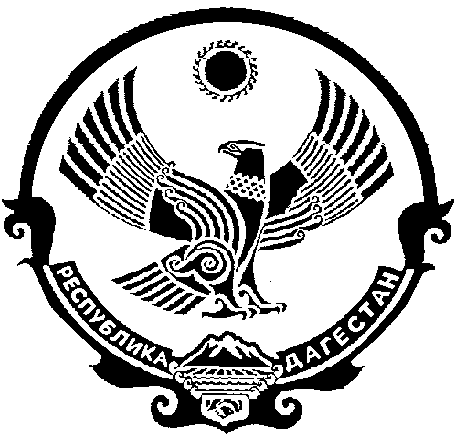 СОБРАНИЕ ДЕПУТАТОВ МУНИЦИПАЛЬНОГО  ОБРАЗОВАНИЯ  «БЕЖТИНСКИЙ  УЧАСТОК»368410, Республика Дагестан, Цунтинский район, с. Бежта                   РЕШЕНИЕ    23 января 2015г.             с. Бежта                    №1-8Об утверждении муниципальной программы«О реализации в сфере культуры Комплексного планапротиводействия идеологии терроризма в РоссийскойФедерации на 2015-2017годы в МО «Бежтинский участок»Собрание депутатов МО «Бежтинский участок» выносит Р Е Ш Е Н И Е:Одобрить прилагаемую муниципальную программу  «О реализации в сфере культуры Комплексного плана противодействия идеологии терроризма в Российской Федерации на 2015-2017годы в МО «Бежтинский участок» (далее программа).Отделу финансов администрации МО «Бежтинский участок» при формировании участкового бюджета МО «Бежтинский участок» на соответствующие годы предусматривать бюджетные ассигнования на реализацию мероприятий данной Программы.Рекомендовать главам сельских поселений МО «Бежтинский участок» обеспечить выполнение мероприятий, предусмотренных Программой.Контроль за исполнением решения возложить на начальника МКУ «Отдел культуры» администрации МО «Бежтинский участок» (Курбанова Дж.А.).Председатель Собрания депутатов       МО «Бежтинский участок»                                             Ш.Шахбанов